Application for a Scrap Metal Collector Licence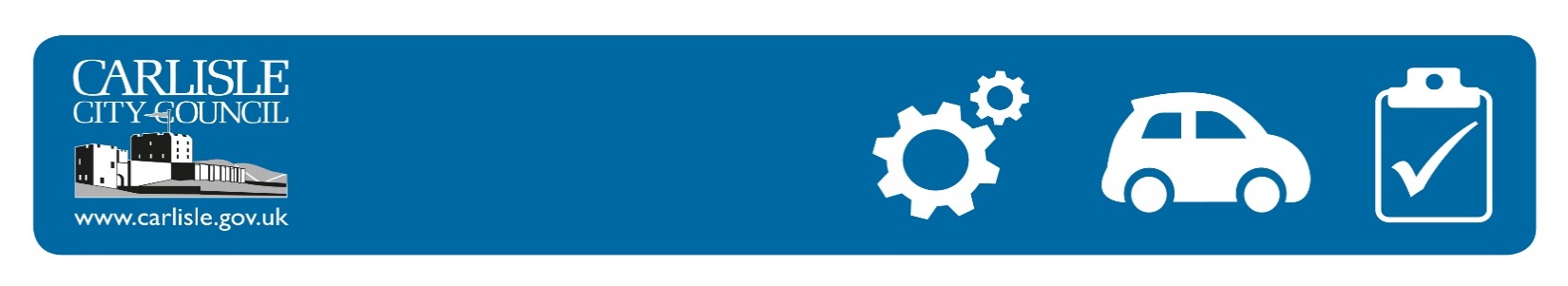 Scrap Metal Collector LicenceHelp completing your application If you need more help completing the application, please call our Licensing team; they will be happy to help. Telephone 01228 817523 or licensing@carlisle.gov.uk Section 1 A collector licence allows you to travel within the council area to collect scrap metal. You may not take this metal back to a site that you run within the council area in order to sell it.Section 2 In order to carry on your business, you may need to hold other environmental permits or licences that we should know about. For instance, if you carry waste as part of your business it is a legal requirement to register as a waste carrier. This includes transporting waste while travelling from job to job, to a storage place for disposal later, or to a waste disposal company or waste site. For more information on this, or to register call: 03708 506506 or visit: www.environment-agency.gov.uk/wastecarriers This section also asks for details of any other scrap metal licences you hold. Please make sure you include the licence number so that we can check this against the national register. Section 3 - For a Collector LicenceThis section should be filled out in the name of the person who will hold the scrap metal dealer’s licence. You are asked to provide contact details, including the place where you live, so that we can get in touch with you if necessary.You need to submit a Basic Disclosure Certificate from DBS along with the application form. You can apply for this certificate at www.gov.ukThis is because the Home Office has decided that you need to tell the council if you have been convicted of certain crimes. Possessing a conviction may not automatically prevent you from having a licence if the offence was unrelated to being a scrap metal dealer or a long time ago, and you can convince the council that you are a suitable person.A Basic Disclosure Certificate is considered to be only valid for a limited time but can be used to apply to as many councils as you want within that time. Typically, three months is the longest that you can expect your check to be considered valid.You will need to ensure that all your vehicles are roadworthy and are properly taxed, insured and otherwise meet the legal requirements to be on the road.Section 3A - Additional informationPlease list registrations for all vehicles used for collecting scrap metal. You need to provide a list for all employees (so they can be issued with a letter of authority to collect on your behalf).Section 4 - Motor Salvage This section asks if you will be salvaging motor vehicles as part of your work. The Scrap Metal Dealers Act 2013 brings together the Scrap Metal Dealers Act 1964 together with Part 1 of the Vehicles (Crime) Act 2001, which means you now only need a scrap metal dealer’s licence. You will need to apply for a site licence to operate as a motor salvage operator. Section 5 - Bank accounts that will be used for payments to suppliers This section asks you for the bank details which you will use to pay people for the scrap metal you receive or sell. This is to check that you are not selling the metal for cash, which is illegal. These details will be kept securely by the council.Section 6 - Payment There is a fee to apply for a licence and your council will tell you how you can pay. The fee varies from council to council as it reflects their costs of processing the form and checking that people are doing what the licence requires.  Applications cannot be accepted unless the correct fee has been paid.Section 7 - Criminal ConvictionsThis section asks you to set out any relevant convictions or enforcement activity that has been undertaken against you by the Environment Agency or Natural Resources Wales. It is an offence under the Scrap Metal Dealers Act 2013 to make or recklessly make a false statement. The information listed here will be checked against the Basic Disclosure Certificate that you are required to submit with the application, along with information retained by the police and the Environment Agency or Natural Resources Wales. Section 8 - DeclarationThe person who will hold the scrap metal collector licence needs to sign and date the declaration, as do the other people named on the form. This section also explains that we have to share some of these details with the Police, Environment Agency, or Natural Resources Wales when checking whether the applicant(s) is a suitable person to hold a licence. Some of the information will also be displayed on a public register.If you do not agree to this use of your information, then you should not sign the form. If you are in any doubt about what this section means, then speak to our licensing team.Relevant OffencesThese are to be confirmed in Home Office Regulations. The LGA anticipates, based on the explanatory notes to the Scrap Metal Dealers Act 2013, that these will reflect other environmental permitting schemes and suggests the below as an indicative list:Control of Pollution (Amendment) Act 1989: Sections 1, 5 or 7(3)Customs and Excise Management Act 1979: Section 170 	(for environmental/metal theft related offences only) Environment Act 1995: Section 110(2) Environmental Permitting Regulations 2007: Regulation 38 Environmental Permitting Regulations 2010: Regulation 38 Environmental Protection Act 1990: Sections 33 and 34 Food and Environment Protection Act 1985: Section 9(1) Fraud Act 2006: Section 1 (for environmental/metal theft related offences only) Hazardous Waste (England and Wales) Regulations 2005 Hazardous Waste (Wales) Regulations 2005Landfill (England and Wales) Regulations 2002Legal Aid, Sentencing and Punishment of Offenders Act 2012: Section 146Pollution Prevention and Control (England and Wales) Regulations 2000 Proceeds of Crime Act 2002: Sections 327, 328, 330, 331 & 332 	(for environmental/metal theft related offences only) Producer Responsibility Obligations (Packaging Waste) Regulations 2007 Scrap Metal Dealers Act 1964 (for environmental/metal theft related offences only) Scrap Metal Dealers Act 2013Theft Act 1968: Sections 1, 8, 9, 10, 11, 17, 18, 22 & 25 (	for environmental/metal theft related offences only) Transfrontier Shipment of Waste Regulations 1994 Transfrontier Shipment of Waste Regulations 2007 Vehicles (Crime) Act 2001: Part 1Waste Electrical and Electronic Equipment Regulations 2006 Waste (England and Wales) Regulations 2011: Regulation 42Water Resources Act 1991: Section 85, 202 or 206	Section 1ApplicantSection 1ApplicantAre you applying as (please tick as applicable):An individual   A company   A partnership Are you applying as (please tick as applicable):An individual   A company   A partnership Please state your trading name:Please state your trading name:Is this application for a grant of a new licence or a renewal (please tick the relevant box):Grant of a new licence 	Renewal of an existing licence If renewal, please provide your existing licence number:Is this application for a grant of a new licence or a renewal (please tick the relevant box):Grant of a new licence 	Renewal of an existing licence If renewal, please provide your existing licence number:Section 2 Permits, registrations and licences in force Section 2 Permits, registrations and licences in force Please provide details of any relevant environmental permit, exemption or registration (such as a scrap metal dealer or a motor salvage operator) in relation to the applicant:Type:                                       Identifying number:                                    Date of issue: Type:                                       Identifying number:                                    Date of issue: Continue on a separate sheet if necessaryPlease supply copies of all licences, permits and registrationsPlease provide details of any relevant environmental permit, exemption or registration (such as a scrap metal dealer or a motor salvage operator) in relation to the applicant:Type:                                       Identifying number:                                    Date of issue: Type:                                       Identifying number:                                    Date of issue: Continue on a separate sheet if necessaryPlease supply copies of all licences, permits and registrationsPlease provide details, including licence number, of any other scrap metal licence issued by any authority to the applicant within the last three years (please use another sheet if necessary):Please supply copies of all licences, permits and registrationsPlease provide details, including licence number, of any other scrap metal licence issued by any authority to the applicant within the last three years (please use another sheet if necessary):Please supply copies of all licences, permits and registrationsAre you registered as a waste carrier? (please tick)Yes                 No If ‘yes’ please provide your carrier’s registration number: Please supply copies of all licences, permits and registrationsAre you registered as a waste carrier? (please tick)Yes                 No If ‘yes’ please provide your carrier’s registration number: Please supply copies of all licences, permits and registrationsSection 3A collector licence authorises the licensee to carry out business as a mobile collector in the authority’s area onlySection 3A collector licence authorises the licensee to carry out business as a mobile collector in the authority’s area onlyDetails of prospective licence holder  Details of prospective licence holder  Title (please tick):Mr 	Mrs 	Miss  Ms 	 Other (please state): I am 18 years old or over. Please tick	Yes 	          No 		Date of Birth: Surname:Forenames:Please also state your maiden name or any other surnames you have previously been known by:Please also state your maiden name or any other surnames you have previously been known by:Basic Disclosure Certificate issued for the applicant by the Disclosure & Barring Service attached :Yes                No  If you do not provide a disclosure certificate your application may be delayed or rejected.Basic Disclosure Certificate issued for the applicant by the Disclosure & Barring Service attached :Yes                No  If you do not provide a disclosure certificate your application may be delayed or rejected.Contact details (we will use your business address to correspond with you unless you indicate we should use your home address)Contact details (we will use your business address to correspond with you unless you indicate we should use your home address)Business address: House name or number:     First line of address:Town/City: Postcode:Telephone numbers:Daytime:Evening:Mobile:Home address:House name or number:       First line of address:Town/City: Postcode: Please use my home address for correspondenceEmail address:Section 3 (A) Additional informationSection 3 (A) Additional informationPlease provide vehicle/s registration details for each vehicle used for collecting scrap metalAll vehicle registration details: Please provide a list of all your employees:Names: Section 4 Motor SalvageSection 4 Motor SalvageWill your business consist of acting as a motor salvage operator? This is defined as a business that:wholly or in part recovers salvageable parts from motor vehicles for re-use or re-sale, and then sells the rest of the vehicle for scrap; wholly or mainly involves buying written-off vehicles and then repairing and selling them off; andwholly or mainly buys or sells motor vehicles for the purpose of salvaging parts from them or repairing them and selling them off.Yes                 No (please tick)To operate as a motor salvage operator, you will need to apply for a site licence. Will your business consist of acting as a motor salvage operator? This is defined as a business that:wholly or in part recovers salvageable parts from motor vehicles for re-use or re-sale, and then sells the rest of the vehicle for scrap; wholly or mainly involves buying written-off vehicles and then repairing and selling them off; andwholly or mainly buys or sells motor vehicles for the purpose of salvaging parts from them or repairing them and selling them off.Yes                 No (please tick)To operate as a motor salvage operator, you will need to apply for a site licence. Section 5 Bank accounts that will be used for payments to suppliers Section 5 Bank accounts that will be used for payments to suppliers Please provide details of the bank account(s) that will be used to make payment to suppliers, in accordance with s12 of the Scrap Metal Dealers Act 2013. If more than two bank accounts will be used, please use a continuation sheet. Please provide details of the bank account(s) that will be used to make payment to suppliers, in accordance with s12 of the Scrap Metal Dealers Act 2013. If more than two bank accounts will be used, please use a continuation sheet. Account name:Sort code:Account number:(Provide bank statements under three months old)Account name:Sort code:Account number:(Provide bank statements under three months old)Section 6 PaymentSection 6 PaymentHow do you wish to make payment for your scrap metal collector licence? (please tick) Credit/Debit Card       Cheque (please make payable to ‘City of Carlisle’)         How do you wish to make payment for your scrap metal collector licence? (please tick) Credit/Debit Card       Cheque (please make payable to ‘City of Carlisle’)         Section 7Criminal Convictions Section 7Criminal Convictions Have you, any listed partners, any listed directors, or any listed site manager(s) in this application ever been convicted of a relevant offence or been the subject of any relevant enforcement action? (Please see page 7 for a list of relevant offences). Yes  	No If ‘yes’ you must provide details for each conviction, the date of the conviction, the name and location of the convicting court, offence of which you were convicted and the sentence imposed:Have you, any listed partners, any listed directors, or any listed site manager(s) in this application ever been convicted of a relevant offence or been the subject of any relevant enforcement action? (Please see page 7 for a list of relevant offences). Yes  	No If ‘yes’ you must provide details for each conviction, the date of the conviction, the name and location of the convicting court, offence of which you were convicted and the sentence imposed:Section 8Declaration (to be signed by everyone mentioned on the form)Section 8Declaration (to be signed by everyone mentioned on the form)The information contained in this form is true and accurate to the best of my knowledge and belief.                        I understand that if I make a material statement knowing it to be false, or if I recklessly make a material statement which is false, I will be committing an offence under Schedule 1 Para 5 of the Scrap Metal Dealers Act 2013, for which I may be prosecuted, and if convicted, fined. I understand that the local authority to whom I make my application may consult other agencies about my suitability to be licensed as a scrap metal dealer, as per section 3 (7) of the Scrap Metal Dealers Act 2013, and that those other agencies may include other local authorities, the Environment Agency, the Natural Resources Body for Wales, and the police.I understand that the purpose of the sharing of this data is to form a full assessment of my suitability to be licensed as a scrap metal dealer. I also understand that the sharing of information about me may extend to sensitive personal data, such as data about any previous criminal offences. Some details will also be displayed on a national register, as required by the Scrap Metal Dealers Act 2013. I hereby expressly consent to this processing of my data and display of relevant information on the public register.Signed:                                                                                                   Date:Signed:	                                                                                       Date:Signed:	                                                                                       Date:Signed:							                Date:The information contained in this form is true and accurate to the best of my knowledge and belief.                        I understand that if I make a material statement knowing it to be false, or if I recklessly make a material statement which is false, I will be committing an offence under Schedule 1 Para 5 of the Scrap Metal Dealers Act 2013, for which I may be prosecuted, and if convicted, fined. I understand that the local authority to whom I make my application may consult other agencies about my suitability to be licensed as a scrap metal dealer, as per section 3 (7) of the Scrap Metal Dealers Act 2013, and that those other agencies may include other local authorities, the Environment Agency, the Natural Resources Body for Wales, and the police.I understand that the purpose of the sharing of this data is to form a full assessment of my suitability to be licensed as a scrap metal dealer. I also understand that the sharing of information about me may extend to sensitive personal data, such as data about any previous criminal offences. Some details will also be displayed on a national register, as required by the Scrap Metal Dealers Act 2013. I hereby expressly consent to this processing of my data and display of relevant information on the public register.Signed:                                                                                                   Date:Signed:	                                                                                       Date:Signed:	                                                                                       Date:Signed:							                Date: